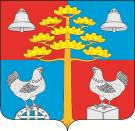 Российская ФедерацияИркутская областьАДМИНИСТРАЦИЯ  СЕЛЬСКОГО ПОСЕЛЕНИЯСОСНОВСКОГОМУНИЦИПАЛЬНОГО ОБРАЗОВАНИЯПОСТАНОВЛЕНИЕот	05.10.2021г.				                          № 71с.СосновкаО внесении изменения в постановление № 83 от 29.11.2013 г. «Об утверждении схемы водоснабжения и водоотведения».В соответствии с ФЗ от 06.10.2013 г. № 131-ФЗ, постановления Правительства Российской Федерации от 5.09.2013 №782 «О схемах водоснабжения и водоотведения», руководствуясь ст. 23,45 Устава Сосновского муниципального образования, администрация сельского поселения Сосновского муниципального образования,ПОСТАНОВЛЯЕТ:Внести следующие изменения в «Схему водоснабжения и водоотведения»:В раздел 1.4 «Предложение по строительству, реконструкции и модернизации объектов централизованных систем водоснабжения» 2 абзац дополнить следующим содержанием:«-Проведение работ по определению дебета работающих скважин 200000,00 (Двести тысяч) рублей;- В случае недостаточного дебета воды в имеющихся скважинах, произвести геологоразведочные мероприятия, направленные на углубление скважин или бурение новых – 1000000,00 (Один миллион) рублей;- Замена имеющихся глубинных насосов в двух скважинах на новые в связи с выработкой своего ресурса – 250000,00 (Двести пятьдесят тысяч) рублей;- строительство защитных павильонов над действующими скважинами забора воды для защиты от воздействия атмосферных осадков и попадания загрязняющих веществ в воду – 200000,00 (Двести тысяч) рублей.»1.2. В разделе 1.6 «Оценка объемов капитальных вложений в строительство, реконструкцию и модернизацию объектов централизованных систем водоснабжения» п.2 заменить:«3,2 млн. рублей на 3,91 млн. рублей0,94 млн. рублей на 1,65 млн. рублей»Настоящее Постановление вступает в законную силу после дня официального опубликования (обнародования) в средствах массовой информации;Контроль за исполнением настоящего постановления оставляю за собой.Глава сельского поселения Сосновского муниципального образования                                        В.С.Мелентьев